.*32 count intro - start on verse vocals.[1-8] R box back (4 counts), walk fwd 2, R fwd rock & recover[9-16] R Full turn back (2 counts), R rock back & recover, R cross point, L cross point[17-24] ¼ R jazz cross, R sweep into cross step, ½ R hinge turn[25-32] L jazz box with sweep, weave L with ¼ L turn[33-40] R fwd, ½ L pivot turn, ¼ L & R side, L behind, ¼ R & R fwd, L fwd, ¼ R pivot turn, L cross step[41-48] Travelling fwd R & L side rock/recover/cross, R fwd rock & recoverOn counts 1-6 travel slightly forward[49-56] ¼ R & R side, L touch tog, L full turn (3 counts), R scuff & cross step, L back[57-64] R side, L cross step, ½ L hinge turn, R cross step, ½ R hinge turn, L cross stepContact: Tel: 01462 735778 - Web site: www.thedancefactoryuk.co.ukLa Luna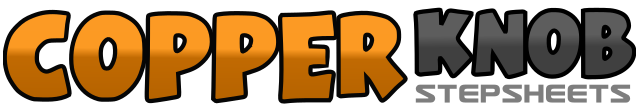 .......Count:64Wall:2Level:Intermediate.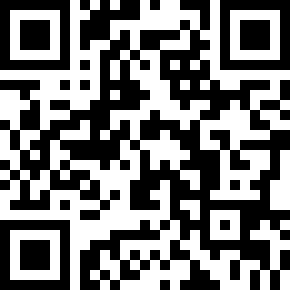 Choreographer:Peter Metelnick (UK) & Alison Metelnick (UK) - June 2011Peter Metelnick (UK) & Alison Metelnick (UK) - June 2011Peter Metelnick (UK) & Alison Metelnick (UK) - June 2011Peter Metelnick (UK) & Alison Metelnick (UK) - June 2011Peter Metelnick (UK) & Alison Metelnick (UK) - June 2011.Music:Stand by Me - Prince Royce : (3:24)Stand by Me - Prince Royce : (3:24)Stand by Me - Prince Royce : (3:24)Stand by Me - Prince Royce : (3:24)Stand by Me - Prince Royce : (3:24)........1-4Step R side, step L together, step R back, step L side5-8Step R forward, step L forward, rock R forward, recover weight on L1-4Turning ½ right step R back, turning ½ right step L back, rock R back, recover weight on L5-8Cross step R over L, point L side, cross step L over R, point R side1-4Cross step R over L, step L back, turning ¼ right step R side, cross step L over R (3 o’clock)5-6Sweep R back to front, cross step R over L7-8Turning ¼ right step L back, turning ¼ right step R side (9 o’clock)1-4Cross step L over R, step R back, step L side, sweep or brush R over L5-8Cross step R over L, step L side, cross step R behind L, turning ¼ left step L forward (6 o’clock)1-4Step R forward, pivot ½ left, turning ¼ left step R side, step L behind R (9 o’clock)5-8Turning ¼ right step R forward, step L forward, pivot ¼ right, cross step L over R (3 o’clock)1-3Rock R side, recover weight on L, cross step R over L4-6Rock L side, recover weight on R, cross step L over R7-8Rock R forward, recover weight on L1-2Turning ¼ right step R side, touch L together (6 o’clock)3-5Turning ¼ left step L forward, turning ½ left step R back, turning ¼ left step L side (6 o’clock)6-8Sweep or scuff R over L, cross step R over L, step L back1-2Step R side (and slightly back), cross step L over R,3-4Turning ¼ left step R back, turning ¼ left step L side (12 o’clock)5-6Cross step R over L, turning ¼ right step L back7-8Turning ¼ right step R side, cross step L over R (6 o’clock)